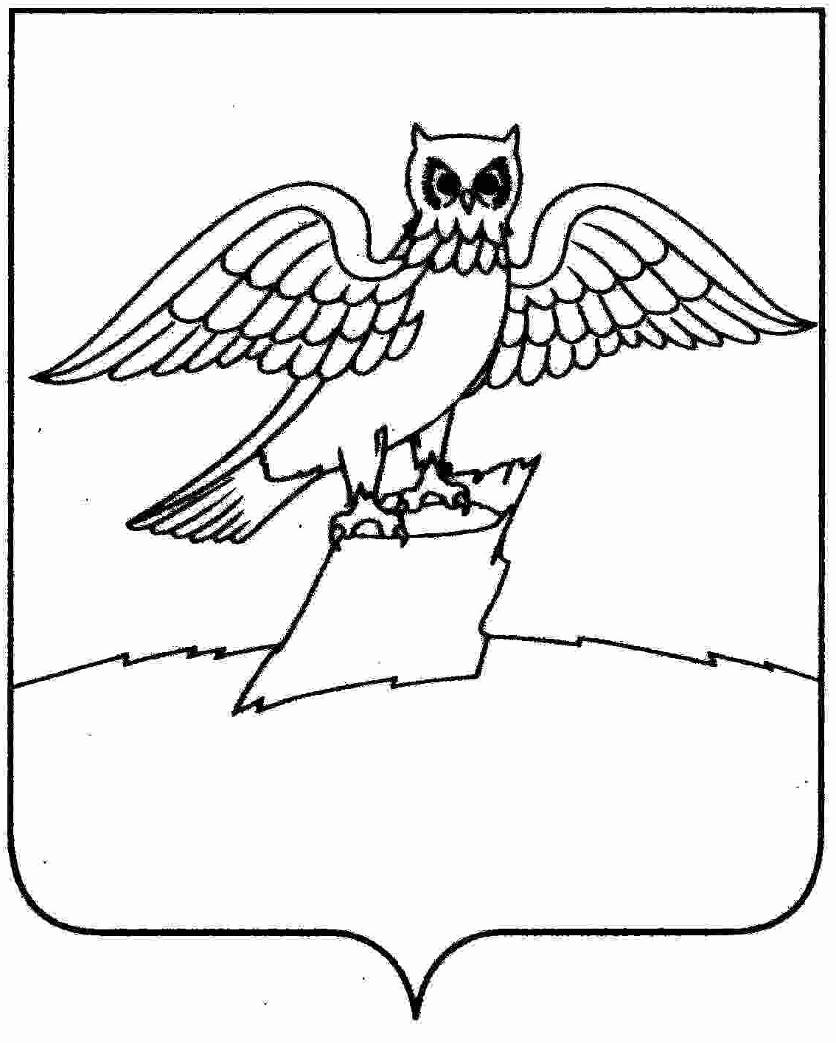 МУНИЦИПАЛЬНОЕ БЮДЖЕТНОЕ УЧРЕЖДЕНИЕ«СПОРТИВНО-ДОСУГОВЫЙ ЦЕНТР «ТОРПЕДО»ГОРОДА КИРЖАЧ КИРЖАЧСКОГО РАЙОНАВЛАДИМИРСКОЙ ОБЛАСТИУтверждаю                                               Директор МБУ СДЦ «Торпедо»__________________ Васильев С.А.План мероприятий, посвященных Великой Победе2021 годДата мероприятияНаименование мероприятияОтветственный за проведение мероприятияМесто проведения  мероприятия01-02/05/202111:00-14:00Детский турнир по футболу среди детей 2010 г.р. и младше Пронюшкин С.П.Шаповалов П.В. г. Киржач Стадион МБУ СДЦ «Торпедо»08/05/202109:30-10:30Легкоатлетическое эстафета Никонов С.Е.г. Киржач Стадион МБУ СДЦ «Торпедо»09/05/202110:00-12:00Соревнования по жиму штанги Васильев С.А.г. Киржач Стадион МБУ СДЦ «Торпедо»08-10/05/202110:00-13:00Детский турнир по футболу среди детей 2005 г.р. и младше, 2007 г.р. и младше, 2011 г.р. и младше, 2012 г.р. и младшеПронюшкин С.П.Шаповалов П.В. г. Киржач Стадион МБУ СДЦ «Торпедо»